2024 4-H Chick Chain Program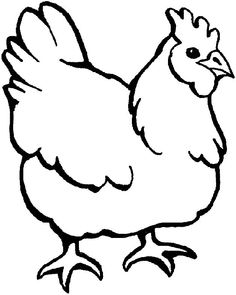 This project requires that 4-H members have a place to raise and care for 14 chickens. Have you ever wondered what it takes to raise chickens from being a day old to when it can lay an egg? Do you want to try raising some chickens on your own? How does starting your own egg selling business as young as a 4th grader sound? These are all things that 4-H’ers have been doing for DECADES with the 4-H Chick Chain! Who can participate?Any 4-12th grader enrolled in 4-H through public school, virtual/remote learners, or the home school program. Why participate in the 4-H Chick Chain Program instead of purchasing birds on your own? Includes 14 PulletsIncludes a Bag of FeedIncludes an Introductory Class, Care Skill-a-thon Virtual Meetings, Showmanship ClinicBuilds a community of young farmersLearn about raising birds from those who showLearn about Youth Farm Loans through the Farm Service AgencyUnderstand Poultry Varieties: Egg Layers vs. Meat BirdsRaises more money for future 4-H farmersHow does the Chick Chain Project Work?If you want to participate in the chick chain, mail a copy of the 2024 application with your deposit of $40. $40 will be refunded to you upon successful completion of the program.A minimum of 15 4-H members must apply to have the 2024 Chick Chain Program. If we fail to meet the minimum requirement, we will refund all deposits.First-time participants are required to participate in the poultry introduction class on Friday, February 9th. Below are the dates for this program:February 9th, 2024: Intro Class- former graduates of the program do not have to attend.March 1st – Virtual Meeting Skill-a-thonWeek of March 23rd: Tentative Pick up chickens at COOP, date TBAApril 3rd, 2024; Virtual Meeting Care and Skill-a-thon May 9th, 2024: Skill-a-thon- EggsJune 4th, 2024: Showmanship In-ClassJuly 22nd, 2024: Overton County Fair ShowSeptember 7th: AuctionAll 4-H’ers will receive 14 chicks to raise, around March 23rd, 2024. All birds will be properly vaccinated. All 4-H’ers will bring a minimum of three chickens to the show and sale on September 7th, 2024, or be penalized $25 in addition to forfeiting their $40 deposit.If the show is canceled due to outstanding circumstances, we will keep the deposit to be able to have the chick chain in future years. The Chick Chain Auction will be held approximately 23 weeks after the birds are received, September 7th. The 4-H’er MUST BE PRESENT FOR THE ENTIRE SHOW to receive their deposit back. You will be required to RSVP.If your birds die, contact us ASAP for an alternative plan to earning your deposit back. 4-H’ers will compete to receive the highest award for their breed of bird, Grand Champion. The auction donations and bids are for future year programs. When and how do I register?While you are encouraged to turn it in early, you must turn in your $40 deposit.. MAIL OR RETURN THE APPLICATION AND $40 DEPOSIT TO THE UT EXTENSION OFFICE. DO NOT TURN IT IN AT YOUR SCHOOL UNLESS YOU ARE AT WILSON ELEMENTARY SCHOOL. IF YOU ATTEND WILSON ELEMENTARY, YOU WILL BE PERMITTED TO TURN IT INTO ANITA PHILLIPS.Questions? Visit M-F 7:30 AM to 4:00 PM at 312 W. Broad St, STE 6, Livingston, TN 38570.Call our office at 931-823-2735. E-mail aande159@utk.eduFacebook &, Instagram: OC4HTN   or www.overton.tennessee.edu. 2024 Chick Chain Application
By filling out this application, you understand the requirements of the chick chain project. If a 4-H’er does not bring back their 3 pullets, they will forfeit their $40 deposit PLUS an additional fee of $25.  Failure to comply with the agreements will result in the 4-H’er being ineligible to participate in future chick chain programs.The income from the pullet sale is used to buy chicks for the next year and keep the chain going.  Failure to meet these conditions will result in disqualification from future chick chains.We require all blanks to be filled. If something does not apply to you, please write N/A. Don’t miss out – SIGN UP for chick chain reminders:  https://www.remind.com/join/oc4hchicks4-H’er’s Full Name:_________________________________
Preferred Name for Publicity Purposes: _________________________________________________
Gender: ____________ Race or Ethnicity: ___________________ Grade as of January 1, 2024: ______ E-Mail for receipt:  ______________________________________________________________If you do not have internet or the ability to text, please check here: The program is open to all Overton County people in 4-12th grade. If you are from outside of the county, you may register, you will not be allowed to participate in other county's 4-H programs:  Homeschool      AHRES          AES         WES            HES          RES            LMS            LA			  OTHER _________________________
MAILING ADDRESS: _______________________________CITY, ST: _____________ ZIP: ____________Guardian’s Name & Phone Number: _______________________________________2ND Guardian’s Name Phone Number: ________________________________  4-H MEMBER’S Phone #: _________________________________________________________4-H Member’s Birth Date (MM/DD/YEAR): ___________________________Please select one breed of birds you desire. ____Golden Comet     ___ Barred Plymouth Rocks        ____ Lavender Orpington     _____Black AustralorpYou are welcome to purchase one additional lot of birds but will still be required to donate an additional 3 birds.The 4-H’er needs to initial after each statement:I agree to follow the terms of the contract. _______________I agree to return 3 birds to the sale and understand that if I do not, that I will be fined $25 and banned from future chick chains if I don’t pay $25. _________________I agree to attend the showmanship and care and conditioning class. _______I agree to make a display board to showcase my family’s poultry farm. _______I understand that I will not be given my deposit back until the end of the show. _____________________4-H’er’s Signature _______________________________________Date: ______________Parent’s Signature _______________________________________Date: ______________
Programs in Agriculture and natural resources, 4-H Youth Development, family and consumer sciences, and resource development. University of Tennessee Institute of Agriculture, US Department of Agriculture, and county governments cooperating. UT Extension provides equal opportunities in programs and employment.